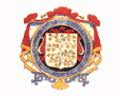 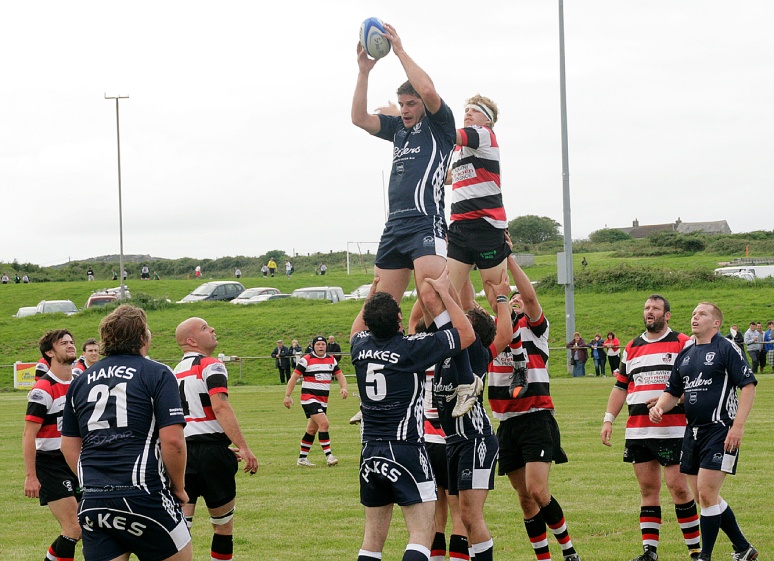 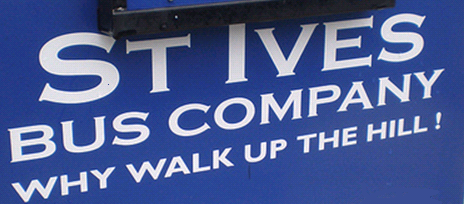 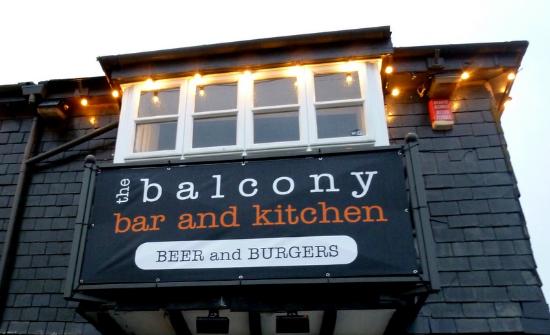 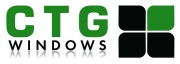 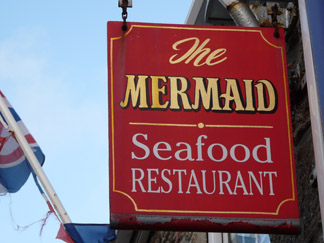 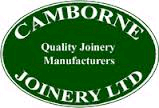 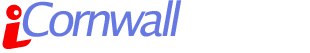 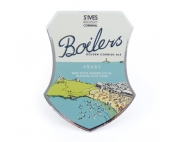 Form Guide Form Guide Form Guide Form Guide Form Guide Form Guide Form Guide Form Guide Form Guide Form Guide Form Guide 1St Ives (SW)WWWWWWWW100%6Old Plymothian & MannamedianWWWLWLLW46.2%Tribute Cornwall & Devon RFU League Table   Tribute Cornwall & Devon RFU League Table   Tribute Cornwall & Devon RFU League Table   Tribute Cornwall & Devon RFU League Table   Tribute Cornwall & Devon RFU League Table   Tribute Cornwall & Devon RFU League Table   Tribute Cornwall & Devon RFU League Table   Tribute Cornwall & Devon RFU League Table   Tribute Cornwall & Devon RFU League Table   Tribute Cornwall & Devon RFU League Table   Tribute Cornwall & Devon RFU League Table   Tribute Cornwall & Devon RFU League Table   Tribute Cornwall & Devon RFU League Table   #TeamPdWDLFADiff4TBLBPtsAdj1Teignmouth13120151417134311059112St Ives (SW)121200536108428805333Saltash12903385220165714484Tiverton1391328122754604465Withycombe1280430824761503756Pirates Amateurs13616252269-17423267Old Plymothian & Mannamedian1360735831246513068Hayle12525233283-50112719Newquay Hornets13508376318586223310Falmouth13418259378-1194123511Crediton13337163264-1010220212Plymouth Barbar’s13111192430-3380410413Liskeard-Looe12219145343-198218-214Teignmouth1312015141713431105911